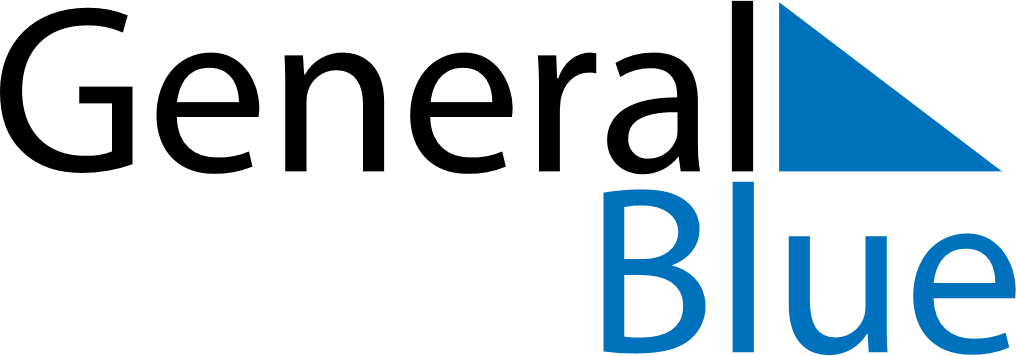 November 2026November 2026November 2026SloveniaSloveniaMONTUEWEDTHUFRISATSUN1Day of Remembrance for the Dead23456789101112131415St. Martin’s Day1617181920212223242526272829Rudolf Maister Day30